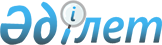 Аудандық мәслихаттың 2010 жылғы 23 желтоқсандағы ХХVIII сессиясының "2011–2013 жылдарға арналған аудандық бюджет туралы" N 28/290 шешіміне өзгерістер енгізу туралыҚарағанды облысы Шет аудандық мәслихатының 2011 жылғы 30 қарашадағы N 40/381 шешімі. Қарағанды облысы Шет ауданының Әділет басқармасында 2011 жылғы 22 желтоқсанда N 8-17-127 тіркелді      РҚАО ескертпесі.

      Мәтінде авторлық орфография және пунктуация сақталған.

      Қазақстан Республикасының 2008 жылғы 4 желтоқсандағы Бюджет кодексіне, Қазақстан Республикасының 2001 жылғы 23 қаңтардағы "Қазақстан Республикасындағы жергілікті мемлекеттік басқару және өзін-өзі басқару туралы" Заңына сәйкес аудандық мәслихат ШЕШІМ ЕТТІ:



      1. Аудандық мәслихаттың 2010 жылғы 23 желтоқсандағы ХХVIII сессиясының "2011-2013 жылдарға арналған аудандық бюджет туралы" N 28/290 шешіміне (нормативтік құқықтық актілердің мемлекеттік тіркеу Тізіліміне N 8-17-110 болып тіркелген, "Шет Шұғыласы" газетінің 2011 жылғы 27 қаңтардағы N 04 (10.312) санында жарияланған), аудандық мәслихаттың 2011 жылғы 18 наурыздағы XXX сессиясының "Аудандық мәслихаттың 2010 жылғы 23 желтоқсандағы XXVIII cессиясының "2011-2013 жылдарға арналған аудандық бюджет туралы " N 28/290 шешіміне өзгерістер енгізу туралы" N 30/315 шешімімен өзгерістер енгізілген (нормативтік құқықтық актілердің мемлекеттік тіркеу Тізіліміне N 8-17-118 болып тіркелген, "Шет Шұғыласы" газетінің 2011 жылғы 12 мамырдағы N 19 (10.328) санында жарияланған), аудандық мәслихаттың 2011 жылғы 3 маусымдағы ХХХІІ сессиясының "Аудандық мәслихаттың 2010 жылғы 23 желтоқсандағы ХХVІІІ сессиясының "2011-2013 жылдарға арналған аудандық бюджет туралы" N 28/290 шешіміне өзгеріс енгізу туралы" N 32/330 шешімімен өзгеріс енгізілген (нормативтік құқықтық актілердің мемлекеттік тіркеу Тізіліміне N 8-17-122 болып тіркелген, "Шет Шұғыласы" газетінің 2011 жылғы 14 шілдедегі N 28 (10.237) санында жарияланған), аудандық мәслихаттың 2011 жылғы 12 тамыздағы ХХХIV сессиясының "Аудандық мәслихаттың 2010 жылғы 23 желтоқсандағы ХХVІІІ сессиясының "2011-2013 жылдарға арналған аудандық бюджет туралы" N 28/290 шешіміне өзгерістер енгізу туралы" N 34/346 шешімімен өзгерістер енгізілген (нормативтік құқықтық актілердің мемлекеттік тіркеу Тізіліміне N 8-17-123 болып тіркелген, "Шет Шұғыласы" газетінің 2011 жылғы 15 қыркүйектегі N 37 (10.346) санында жарияланған), аудандық мәслихаттың 2011 жылғы 10 қарашадағы ХХХІХ сессиясының "Аудандық мәслихаттың 2010 жылғы 23 желтоқсандағы ХХVІІІ сессиясының "2011-2013 жылдарға арналған аудандық бюджет туралы" N 28/290 шешіміне өзгерістер енгізу туралы" N 39/369 шешімімен өзгерістер енгізілген (нормативтік құқықтық актілердің мемлекеттік тіркеу Тізіліміне N 8-17-125 болып тіркелген, "Шет Шұғыласы" газетінің 2011 жылғы 8 желтоқсандағы N 49 (10.358) санында жарияланған), келесі өзгерістер енгізілсін:



      1) 1 тармақтың:

      1) тармақшасындағы:

      "3588056" сандары "3589909" сандарына ауыстырылсын;

      "2349154" сандары "2351007" сандарына ауыстырылсын;

      2) тармақшасындағы:

      "3520856" сандары "3522709" сандарына ауыстырылсын;



      2) көрсетілген шешімнің 1 қосымшасы осы шешімнің қосымшасына сәйкес жаңа редакцияда мазмұндалсын.



      2. Осы шешім 2011 жылдың 1 қаңтарынан бастап қолданысқа енеді.      Сессия төрағасы,

      аудандық мәслихаттың хатшысы               Р. Мақсұтов

Аудандық мәслихаттың

2011 жылғы 30 қарашадағы

ХХХX cессиясының N 40/381 шешіміне

қосымшаАудандық мәслихаттың

2010 жылғы 23 желтоқсандағы

ХХVІІІ cессиясының N 28/290 шешіміне

1 қосымша 

2011 жылға арналған аудандық бюджет
					© 2012. Қазақстан Республикасы Әділет министрлігінің «Қазақстан Республикасының Заңнама және құқықтық ақпарат институты» ШЖҚ РМК
				СанатыСанатыСанатыСанатыСомасы (мың теңге)СыныбыСыныбыСыныбыСомасы (мың теңге)Ішкі сыныбыІшкі сыныбыСомасы (мың теңге)АтауыСомасы (мың теңге)123451. Түсiмдер3589909Кiрiстер12389021Салықтық түсімдер122733401Табыс салығы1809922Жеке табыс салығы18099203Әлеуметтiк салық2276901Әлеуметтiк салық22769004Меншікке салынатын салықтар7901441Мүлікке салынатын салықтар7483743Жер салығы42024Көлік құралдарына салынатын салық326705Бiрыңғай жер салығы489805Тауарларға, жұмыстарға және қызметтерге салынатын ішкі салықтар242712Акциздер25303Табиғи және басқа ресурстарды пайдаланғаны үшін түсетін түсімдер175074Кәсіпкерлік және кәсіби қызметті жүргізгені үшін алынатын алымдар41965Құмар ойын бизнеске салық3808Заңдық мәнді іс-әрекеттерді жасағаны және (немесе) құжаттар бергені үшін оған уәкілеттігі бар мемлекеттік органдар немесе лауазымды адамдар алатын міндетті төлемдер42371Мемлекеттік баж42372Салықтық емес түсiмдер219401Мемлекеттік меншіктен түсетін кірістер182Коммуналдық мемлекеттік кәсіпорындардың таза кірісінің бір бөлігінің185Мемлекет меншігіндегі мүлікті жалға беруден түсетін кірістер11964Коммуналдық меншіктегі мүлікті жалдаудан түсетін кірістер11345Коммуналдық меншіктегі тұрғын үй қорынан үйлерді жалдаудан түсетін6206Басқа да салықтық емес түсiмдер9791Басқа да салықтық емес түсiмдер9795Жергілікті бюджеттен қаржыландырылатын мемлекеттік мекемелердің дебиторлық, депоненттік берешегінің түсімі2519Жергілікті бюджетке түсетін салықтық емес басқа да түсімдер72807Мемлекеттік бюджеттен берілген кредиттер бойынша сыйақылар16Қарыз алушы банктерге жергілікті бюджеттен берілген бюджеттік кредиттер бойынша сыйақылар13Негізгі капиталды сатудан түсетін түсімдер937403Жердi және материалдық емес активтердi сату93741Жерді сату93744Трансферттердің түсімдері235100702Мемлекеттiк басқарудың жоғары тұрған органдарынан түсетiн трансферттер23510072Облыстық бюджеттен түсетiн трансферттер23510075Бюджеттік кредиттерді өтеу112501Бюджеттік кредиттерді өтеу11251Мемлекеттік бюджеттен берілген бюджеттік кредиттерді өтеу1125Функционалдық топФункционалдық топФункционалдық топФункционалдық топФункционалдық топСомасы (мың теңге)Кіші функцияКіші функцияКіші функцияКіші функцияСомасы (мың теңге)Бюджеттік бағдарламалардың әкiмшiсiБюджеттік бағдарламалардың әкiмшiсiБюджеттік бағдарламалардың әкiмшiсiСомасы (мың теңге)БағдарламаБағдарламаСомасы (мың теңге)АтауыСомасы (мың теңге)II. Шығыстар3522709Шығындар352270901Жалпы сипаттағы мемлекеттiк қызметтер3073621Мемлекеттiк басқарудың жалпы функцияларын орындайтын өкiлдi, атқарушы және басқа органдар271692112Аудан (облыстық маңызы бар қала) мәслихатының аппараты18034001Аудан (облыстық маңызы бар қала) мәслихатының қызметін қамтамасыз ету жөніндегі қызметтер18034122Аудан (облыстық маңызы бар қала) әкімінің аппараты55722001Аудан (облыстық маңызы бар қала) әкімінің қызметін қамтамасыз ету жөніндегі қызметтер53798003Мемлекеттік органдардың күрделі шығыстары1924123Қаладағы аудан, аудандық маңызы бар қала, кент, ауыл (село), ауылдық (селолық) округ әкімінің аппараты197936001Қаладағы аудан, аудандық маңызы бар қаланың, кент, ауыл (село), ауылдық (селолық) округ әкімінің қызметін қамтамасыз ету жөніндегі қызметтер196776022Мемлекеттік органдардың күрделі шығыстары11602Қаржылық қызмет19469452Ауданның (облыстық маңызы бар қаланың) қаржы бөлімі19469001Аудандық бюджетті орындау және коммуналдық меншікті (облыстық маңызы бар қала) саласындағы мемлекеттік саясатты іске асыру жөніндегі қызметтер15186003Салық салу мақсатында мүлікті бағалауды жүргізу650011Коммуналдық меншікке түскен мүлікті есепке алу, сақтау, бағалау1049018Мемлекеттік органдардың күрделі шығыстары25845Жоспарлау және статистикалық қызмет16201453Ауданның (облыстық маңызы бар қаланың) экономика және бюджеттік жоспарлау бөлімі16201001Экономикалық саясатты, мемлекеттік жоспарлау жүйесін қалыптастыру және дамыту және ауданды (облыстық маңызы бар қаланы) басқару саласындағы мемлекеттік саясатты іске асыру15619004Мемлекеттік органдардың күрделі шығыстары58202Қорғаныс40531Әскери мұқтаждар4053122Аудан (облыстық маңызы бар қала) әкімінің аппараты4053005Жалпыға бірдей әскери міндетті атқару шеңберіндегі іс-шаралар405303Қоғамдық тәртіп, қауіпсіздік, құқықтық, сот, қылмыстық-атқару қызметі2701Құқық қорғау қызметi270458Ауданның (облыстық маңызы бар қаланың) тұрғын үй-коммуналдық шаруашылығы, жолаушылар көлігі және автомобиль жолдары бөлімі270021Елдi мекендерде жол жүрісі қауiпсiздiгін қамтамасыз ету27004Бiлiм беру22530531Мектепке дейiнгi тәрбие және оқыту115039471Ауданның (облыстық маңызы бар қаланың) білім, дене шынықтыру және спорт бөлімі115039003Мектепке дейінгі тәрбие ұйымдарының қызметін қамтамасыз ету94699025Мектеп мұғалімдеріне және мектепке дейінгі ұйымдардың тәрбиешілеріне біліктілік санаты үшін қосымша ақы көлемін ұлғайту203402Бастауыш, негізгі орта және жалпы орта білім беру1959184123Қаладағы аудан, аудандық маңызы бар қала, кент, ауыл (село), ауылдық (селолық) округ әкімінің аппараты2340005Ауылдық (селолық) жерлерде балаларды мектепке дейін тегін алып баруды және кері алып келуді ұйымдастыру2340471Ауданның (облыстық маңызы бар қаланың) білім, дене шынықтыру және спорт бөлімі1956844004Жалпы білім беру1931858005Балалар мен жеткіншектерге қосымша білім беру249864Техникалық және кәсіптік, орта білімнен кейінгі білім беру20136471Ауданның (облыстық маңызы бар қаланың) білім, дене шынықтыру және спорт бөлімі20136007Кәсіптік оқытуды ұйымдастыру201369Бiлiм беру саласындағы өзге де қызметтер158694471Ауданның (облыстық маңызы бар қаланың) білім, дене шынықтыру және спорт бөлімі25629009Ауданның (облыстық маңызы бар қаланың) мемлекеттiк бiлiм беру мекемелер үшiн оқулықтар мен оқу-әдiстемелiк кешендерді сатып алу және жеткiзу14440020Жетім баланы (жетім балаларды) және ата-аналарының қамқорынсыз қалған баланы (балаларды) күтіп-ұстауға асыраушыларына ай сайынғы ақшалай қаражат төлемдері11189472Ауданның (облыстық маңызы бар қаланың) құрылыс, сәулет және қала құрылысы бөлімі133065037Білім беру объектілерін салу және реконструкциялау13306505Денсаулық сақтау23402Халықтың денсаулығын қорғау2340471Ауданның (облыстық маңызы бар қаланың) білім, дене шынықтыру және спорт бөлімі2340024Қазақстан Республикасы Денсаулық сақтау саласын дамытудың 2011-2015 жылдарға арналған "Саламатты Қазақстан" мемлекеттік бағдарламасы шеңберінде іс-шаралар өткізу"234006Әлеуметтiк көмек және әлеуметтiк қамсыздандыру1139932Әлеуметтiк көмек96181123Қаладағы аудан, аудандық маңызы бар қала, кент, ауыл (село), ауылдық (селолық) округ әкімінің аппараты10381003Мұқтаж азаматтарға үйінде әлеуметтік көмек көрсету10381451Ауданның (облыстық маңызы бар қаланың) жұмыспен қамту және әлеуметтік бағдарламалар бөлімі85800002Еңбекпен қамту бағдарламасы24048004Ауылдық жерлерде тұратын денсаулық сақтау, білім беру, әлеуметтік қамтамасыз ету, мәдениет және спорт мамандарына отын сатып алуға Қазақстан Республикасының заңнамасына сәйкес әлеуметтік көмек көрсету8792005Мемлекеттік атаулы әлеуметтік көмек15245006Тұрғын үй көмегі1120007Жергілікті өкілетті органдардың шешімі бойынша азаматтардың жекелеген топтарына әлеуметтік көмек5193010Үйден тәрбиеленіп оқытылатын мүгедек балаларды материалдық26301618 жасқа дейінгі балаларға мемлекеттік жәрдемақылар19667017Мүгедектерді оңалту жеке бағдарламасына сәйкес, мұқтаж мүгедектерді міндетті гигиеналық құралдармен қамтамасыз етуге және ымдау тілі мамандарының, жеке көмекшілердің қызмет көрсету5068023Жұмыспен қамту орталықтарының қызметін қамтамасыз ету64049Әлеуметтiк көмек және әлеуметтiк қамтамасыз ету салаларындағы өзге де қызметтер17812451Ауданның (облыстық маңызы бар қаланың) жұмыспен қамту және әлеуметтік бағдарламалар бөлімі17812001Жергілікті деңгейде халық үшін әлеуметтік бағдарламаларды жұмыспен қамтуды қамтамасыз етуді іске асыру саласындағы мемлекеттік саясатты іске асыру жөніндегі қызметтер16255011Жәрдемақыларды және басқа да әлеуметтік төлемдерді есептеу, төлеу мен жеткізу бойынша қызметтерге ақы төлеу947021Мемлекеттік органдардың күрделі шығыстары61007Тұрғын үй-коммуналдық шаруашылық3730671Тұрғын үй шаруашылығы263603458Ауданның (облыстық маңызы бар қаланың) тұрғын үй-коммуналдық шаруашылығы, жолаушылар көлігі және автомобиль жолдары бөлімі3070004Азаматтардың жекелеген санаттарын тұрғын үймен қамтамасыз ету3070472Ауданның (облыстық маңызы бар қаланың) құрылыс, сәулет және қала құрылысы бөлімі260533003Мемлекеттік коммуналдық тұрғын үй қорының тұрғын үй құрылысы және (немесе) сатып алу111569004Инженерлік коммуникациялық инфрақұрылымды дамыту және жайластыру74085018Жұмыспен қамту 2020 бағдарламасы шеңберінде инженерлік коммуникациялық инфрақұрылымдардың дамуы748792Коммуналдық шаруашылық33527123Қаладағы аудан, аудандық маңызы бар қала, кент, ауыл (село), ауылдық (селолық) округ әкімінің аппараты18879014Елді мекендерді сумен жабдықтауды ұйымдастыру18879472Ауданның (облыстық маңызы бар қаланың) құрылыс, сәулет және қала құрылысы бөлімі14648006Сумен жабдықтау жүйесін дамыту146483Елді-мекендерді көркейту75937123Қаладағы аудан, аудандық маңызы бар қала, кент, ауыл (село), ауылдық (селолық) округ әкімінің аппараты75937008Елді мекендерде көшелерді жарықтандыру26348009Елді мекендердің санитариясын қамтамасыз ету3900010Жерлеу орындарын күтіп-ұстау және туысы жоқ адамдарды жерлеу75011Елді мекендерді абаттандыру мен көгалдандыру4561408Мәдениет, спорт, туризм және ақпараттық кеңістiк2337181Мәдениет саласындағы қызмет128435455Ауданның (облыстық маңызы бар қаланың) мәдениет және тілдерді дамыту бөлімі128435003Мәдени-демалыс жұмысын қолдау1284352Спорт5236471Ауданның (облыстық маңызы бар қаланың) білім, дене шынықтыру және спорт бөлімі5236013Ұлттық және бұқаралық спорт түрлерін дамыту210014Аудандық (облыстық маңызы бар қалалық) деңгейде спорттық жарыстар өткiзу2234015Әртүрлi спорт түрлерi бойынша аудан (облыстық маңызы бар қала) құрама командаларының мүшелерiн дайындау және олардың облыстық спорт жарыстарына қатысуы27923Ақпараттық кеңiстiк76532455Ауданның (облыстық маңызы бар қаланың) мәдениет және тілдерді дамыту бөлімі65460006Аудандық (қалалық) кiтапханалардың жұмыс iстеуi65460456Ауданның (облыстық маңызы бар қаланың) ішкі саясат бөлімі11072002Газеттер мен журналдар арқылы мемлекеттік ақпараттық саясат жүргізу жөніндегі қызметтер10572005Телерадио хабарларын тарату арқылы мемлекеттік ақпараттық саясатты жүргізу жөніндегі қызметтер5009Мәдениет, спорт, туризм және ақпараттық кеңiстiктi ұйымдастыру жөнiндегi өзге де қызметтер23515455Ауданның (облыстық маңызы бар қаланың) мәдениет және тілдерді дамыту бөлімі7549001Жергілікті деңгейде тілдерді және мәдениетті дамыту саласындағы мемлекеттік саясатты іске асыру жөніндегі қызметтер7061010Мемлекеттік органдардың күрделі шығыстары488456Ауданның (облыстық маңызы бар қаланың) ішкі саясат бөлімі15966001Жергілікті деңгейде аппарат, мемлекеттілікті нығайту және азаматтардың әлеуметтік сенімділігін қалыптастыруда мемлекеттік15406003Жастар саясаты саласындағы өңірлік бағдарламаларды iске асыру500006Мемлекеттік органдардың күрделі шығыстары6009Отын-энергетика кешенi және жер қойнауын пайдалану3509Отын-энергетика кешені және жер қойнауын пайдалану саласындағы өзге де қызметтер350458Ауданның (облыстық маңызы бар қаланың) тұрғын үй-коммуналдық шаруашылық, жолаушылар көлігі және автомобиль жолдары бөлімі350019Жылу-энергетикалық жүйені дамыту35010Ауыл, су, орман, балық шаруашылығы, ерекше қорғалатын табиғи аумақтар, қоршаған ортаны және жануарлар дүниесін1161501Ауыл шаруашылығы31903453Ауданның (облыстық маңызы бар қаланың) экономика және бюджеттік жоспарлау бөлімі6957099Мамандардың әлеуметтік көмек көрсетуі жөніндегі шараларды іске асыру6957472Ауданның (облыстық маңызы бар қаланың) құрылыс, сәулет және қала құрылысы бөлімі9018010Ауыл шаруашылығы объектілерін дамыту9018474Ауданның (облыстық маңызы бар қаланың) ауыл шаруашылығы және ветеринария бөлімі15928001Жергілікті деңгейде ауыл шаруашылығы және ветеринария саласындағы мемлекеттік саясатты іске асыру жөніндегі қызметтер14914003Мемлекеттік органдардың күрделі шығыстары24005Мал көмінділерінің (биотермиялық шұңқырлардың) жұмыс істеуін қамтамасыз ету9902Су шаруашылығы28769472Ауданның (облыстық маңызы бар қаланың) құрылыс, сәулет және қала құрылысы бөлімі28769012Сумен жабдықтау жүйесін дамыту287696Жер қатынастары12796463Ауданның (облыстық маңызы бар қаланың) жер қатынастары бөлімі12796001Аудан (облыстық маңызы бар қала) аумағында жер қатынастарын реттеу саласындағы мемлекеттік саясатты іске асыру жөніндегі10118004Жердi аймақтарға бөлу жөнiндегi жұмыстарды ұйымдастыру300005Ақпараттық жүйелер құру500007Мемлекеттік органдардың күрделі шығыстары18789Ауыл, су, орман, балық шаруашылығы және қоршаған ортаны қорғау мен жер қатынастары саласындағы өзге де қызметтер42682474Ауданның (облыстық маңызы бар қаланың) ауыл шаруашылығы және ветеринария бөлімі42682013Эпизоотияға қарсы іс-шаралар жүргізу4268211Өнеркәсіп, сәулет, қала құрылысы және құрылыс қызметі104062Сәулет, қала құрылысы және құрылыс қызметі10406472Ауданның (облыстық маңызы бар қаланың) құрылыс, сәулет және қала құрылысы бөлімі10406001Жергілікті деңгейде құрылыс, сәулет және қала құрылысы саласындағы мемлекеттік саясатты іске асыру жөніндегі қызметтер10358015Мемлекеттік органдардың күрделі шығыстары4812Көлiк және коммуникация644621Автомобиль көлiгi63053123Қаладағы аудан, аудандық маңызы бар қала, кент, ауыл (село), ауылдық (селолық) округ әкімінің аппараты1500013Аудандық маңызы бар қалаларда, кенттерде, ауылдарда (селоларда), ауылдық (селолық) округтерде автомобиль жолдарының жұмыс істеуін қамтамасыз ету1500458Ауданның (облыстық маңызы бар қаланың) тұрғын үй-коммуналдық шаруашылығы, жолаушылар көлігі және автомобиль жолдары бөлімі61553023Автомобиль жолдарының жұмыс істеуін қамтамасыз ету615539Көлік және коммуникация саласындағы өзге де қызметтер1409458Ауданның (облыстық маңызы бар қаланың) тұрғын үй-коммуналдық шаруашылығы, жолаушылар көлігі және автомобиль жолдары бөлімі1409024Кентішілік (қалаішілік ) және ауданішілік қоғамдық жолаушылар тасымалдарын ұйымдастыру140913Басқалар392723Кәсiпкерлiк қызметтi қолдау және бәсекелестікті қорғау9983469Ауданның (облыстық маңызы бар қаланың) кәсіпкерлік бөлімі9983001Жергілікті деңгейде кәсіпкерлік пен өнеркәсіпті дамыту саласындағы мемлекеттік саясатты іске асыру жөніндегі қызметтер9407004Мемлекеттік органдардың күрделі шығыстары5769Басқалар29289451Ауданның (облыстық маңызы бар қаланың) жұмыспен қамту және әлеуметтік бағдарламалар бөлімі780022"Бизнестің жол картасы - 2020" бағдарламасы шеңберінде жеке кәсіпкерлікті қолдау780452Ауданның (облыстық маңызы бар қаланың) қаржы бөлімі4500012Ауданның (облыстық маңызы бар қаланың) жергілікті атқарушы органының резерві4500458Ауданның (облыстық маңызы бар қаланың) тұрғын үй-коммуналдық шаруашылығы, жолаушылар көлігі және автомобиль жолдары бөлімі10787001Жергілікті деңгейде тұрғын үй-коммуналдық шаруашылығы, жолаушылар көлігі және автомобиль жолдары саласындағы мемлекеттік саясатты іске асыру жөніндегі қызметтер10511013Мемлекеттік органдардың күрделі шығыстары276471Ауданның (облыстық маңызы бар қаланың) білім, дене шынықтыру және спорт бөлімі13222001Білім, дене шынықтыру және спорт бөлімі қызметін қамтамасыз ету12487018Мемлекеттік органдардың күрделі шығыстары73514Борышқа қызмет көрсету31Борышқа қызмет көрсету3452Ауданның (облыстық маңызы бар қаланың) қаржы бөлімі3013Жергілікті атқарушы органдардың облыстық бюджеттен қарыздар бойынша сыйақылар мен өзге де төлемдерді төлеу бойынша борышына қызмет көрсету315Трансферттер42101Трансферттер4210452Ауданның (облыстық маңызы бар қаланың) қаржы бөлімі4210006Нысаналы пайдаланылмаған (толық пайдаланылмаған) трансферттерді қайтару421016Қарыздарды өтеу1126111Қарыздарды өтеу112611452Ауданның (облыстық маңызы бар қаланың) қаржы бөлімі112611008Жергiлiктi атқарушы органның жоғары тұрған бюджет алдындағы борышын өтеу112483021Жергілікті бюджеттен бөлінген пайдаланылмаған бюджеттік кредиттерді қайтару128III. Таза бюджеттік кредиттеу126836Бюджеттік кредиттер12683610Ауыл, су, орман, балық шаруашылығы, ерекше қорғалатын табиғи аумақтар, қоршаған ортаны және жануарлар дүниесін қорғау, жер қатынастары153501Ауыл шаруашылығы15350453Ауданның (облыстық маңызы бар қаланың) экономика және бюджеттік жоспарлау бөлімі15350006Мамандары әлеуметтік қолдау шараларын іске асыру үшін бюджеттік кредиттер1535007Тұрғын үй-коммуналдық шаруашылық1114861Тұрғын үй шаруашылығы111486472Ауданның (облыстық маңызы бар қаланың) құрылыс, сәулет және қала құрылысы бөлімі111486019Тұрғын үй салу111486V. Бюджеттің дефициті (профициті)-17646VI. Бюджет дефицитін (профицитін пайдалану) қаржыландыру17646